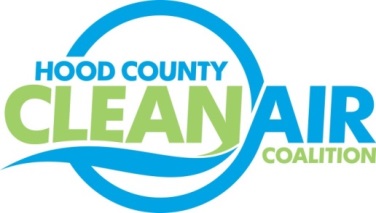 Meeting: Tuesday, May 5, 2015American Town Hall 220 N. Travis Street, Granbury, Texas 760488:30-10:00 a.m.AgendaCall Meeting to OrderLocal Updates – Michelle McKenzieReview of ProjectsStatus of ProjectsProposed Promotion for Air Quality Program Manager – Executive SessionBike EquipmentPropane Refueling StationsLawn Equipment ExchangeMonthly Budget Review for MarchRider 8 Contract ExtensionReview of April Meeting Summary Certificate of Formation                                                ReportsCenSARA Conference CallOzone UpdateEarth Day EventsEarth Day Museum at Emma Roberson ElementaryEarth Day Event at Weatherford College Campus       Air North Texas Reminder: Clean Air Action Day – June 26FY 16/17 PGARegional Updates – Chris KlausClean Fleet Policy Adoption UpdateFunding Opportunities at www.nctcog.org/aqfundingTERP Light Duty Motor Vehicle Purchase and Lease Incentive ProgramTERP Rebate Grants ProgramEPA Grant Funding expected soon – National Clean Diesel Funding Assistance ProgramEPA Updates – Michelle McKenzie5.)  Discussion6.)  Adjourn 